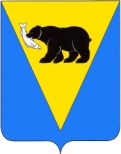 П О С Т А Н О В Л Е Н И ЕАДМИНИСТРАЦИИ УСТЬ-БОЛЬШЕРЕЦКОГО МУНИЦИПАЛЬНОГО РАЙОНАот                         г.    № ______Об утверждении муниципальной программы  «Развитие физической культуры и массового спорта в Усть-Большерецком муниципальном районе»	В соответствии с Федеральным законом от 6 октября 2003 года № 131-ФЗ «Об общих принципах организации местного самоуправления в Российской Федерации», Распоряжением Администрации Усть-Большерецкого муниципального района от 11.10.2013 №222 «Об утверждении указаний по разработке и реализации муниципальных программ Усть-Большерецкого муниципального района», Постановлением Администрации Усть-Большерецкого муниципального района от 13.09.2013 №379 «Об утверждении Порядка принятия решений о разработке муниципальных программ, их формирования и реализации Усть-Большерецкого муниципального района», Федеральным законом от 04.12.2007 № 329-ФЗ (ред. от 02.08.2019 г.) «О физической культуре и спорте в Российской Федерации» и с целью обеспечения в Усть-Большерецком муниципальном районе условий для физического и спортивного совершенствования населения, укрепления здоровья граждан, приобщение широких слоёв населения к регулярным занятиям физической культурой и спортом, Администрация Усть-Большерецкого муниципального районаПОСТАНОВЛЯЕТ:	1. Утвердить муниципальную программу «Развитие физической культуры и массового спорта в Усть-Большерецком муниципальном районе» согласно приложению.	2. Аппарату Администрации Усть-Большерецкого муниципального района настоящее постановление обнародовать и разместить на официальном сайте Администрации Усть-Большерецкого муниципального района в информационно-телекоммуникационной сети «Интернет».	3. Контроль за исполнением настоящего постановления возложить на руководителя управления культуры, молодежи и спорта Администрации Усть-Большерецкого муниципального района.	4. Настоящее постановление вступает в силу после дня его официального обнародования и распространяется на правоотношения, возникшие с 01 января 2020 года.Глава Усть-Большерецкого муниципального района				                          К. Ю. ДеникеевПодготовила: Скударнова Е. С. – консультант управления культуры, молодежи и спортаСогласованно:Щербин А. В.  – и. о. руководителя управления культуры, молодежи и спорта________________________Братчук А. Н. – заместитель руководителяуправления экономической политики_____________________________Власова А. И. – руководитель финансового управления	___________________________________Кисельников Г. И. – руководительАппарата Администрации    _____________________________________Кокорина Т. Е. – начальникправового отдела  _____________________________________________Разослать:Управление культуры, молодежи и спорта Администрации Усть-Большерецкого МР –  2 экз.Финансовое управление – 1 экз.Управление экономической политики – 1 экз.Правовой отдел Администрации Усть-Большерецкого МР – 1 экз.Аппарат Администрации Усть-Большерецкого МР – 1 экз.6. На сайт	Приложение к постановлениюАдминистрации Усть-Большерецкого муниципального районаот ____________   № _________Муниципальная программа
«Развитие физической культуры и массового спорта в Усть-Большерецком муниципальном районе»с. Усть-Большерецк2020 годПаспорт«Развитие физической культуры и массового спорта в Усть-Большерецком муниципальном районе» (далее – Программа) Общая характеристика сферы реализации ПрограммыРазвитие физической культуры и спорта является одним из приоритетных направлений социально-экономической политики Усть-Большерецкого муниципального района. В течение последних лет упорядочена система организации и проведения официальных физкультурных и спортивных мероприятий. Ежегодно в Усть-Большерецком муниципальном районе проводится более 15 мероприятий. Но вместе с тем, несмотря на принимаемые меры, уровень развития физической культуры и спорта в Усть-Большерецком муниципальном районе еще не в полной мере соответствует предъявляемым требованиям населения Усть-Большерецкого муниципального района.Существуют ряд проблем, сдерживающих развитие физической культуры и спорта в районе: 1. Недостаточная активность взрослого населения в отношении систематических занятий физической культурой и спортом;2. Недостаточный уровень обеспеченности спортсооружениями в Усть-Большерецком муниципальном районе;3. Неудовлетворительное состояние материально-технической базы спортивных сооружений.Для решения поставленных задач необходим программный подход к укреплению физкультурно-спортивной и материально-технической базы, требуется повысить эффективность использования ресурсов в сфере физической культуры и спорта, способствовать раскрытию ее социально-экономического потенциала. Без комплексного решения указанных проблем программно-целевым методом, изменения социальных ценностей и образа жизни граждан, создания условий гражданам для занятий физической культурой и спортом, негативная ситуация, связанная с состоянием здоровья населения, социальной демографией, преступностью со стороны молодежи, может привести к отрицательным последствиям.Основная цель и задачи ПрограммыЦелью Программы является развитие в Усть-Большерецком муниципальном районе системы физической культуры и спорта. Для достижения цели необходимо решение следующих задач:- повышение интереса населения Усть-Большерецкого муниципального района к занятиям физической культурой и спортом; - обеспечение возможности занятий физической культурой и спортом, укрепление материально-технической базы массового спорта.2.3. Решение поставленных задач предполагается через реализацию мероприятий, предусмотренных приложением № 2 к настоящей Программе.2.4. Финансовое обеспечение реализации Программы представлено в приложении № 3 к Программе.2.5. Сроки реализации Программы – 2020-2023 годы. Программа реализуется в один этап.2.6. В ходе исполнения Программы будет производиться корректировка параметров и ежегодных планов ее реализации в рамках бюджетного процесса, с учетом тенденций демографического и социально-экономического развития Усть-Большерецкого муниципального района.Информация об участии внебюджетных организаций в реализации ПрограммыВнебюджетный капитал в реализации Программы не участвует.Анализ рисков реализации ПрограммыРеализация Программы сопряжена с рисками, которые могут препятствовать достижению запланированных результатов. К их числу относятся макроэкономические риски, связанные с возможностями снижения темпов роста экономики и уровня инвестиционной активности. Эти риски могут отразиться на уровне возможностей в реализации наиболее затратных мероприятий Программы, в том числе мероприятий, связанных со строительством сооружений для занятий физической культурой и спортом. Методика оценки эффективности Программы5.1. Методика оценки эффективности Программы проводится на основе:1) оценки степени достижения целей и решения задач Программы путем сопоставления, фактически достигнутых в отчетном году значений показателей (индикаторов) Программы и входящих в нее Подпрограмм и их плановых значений, приведенных в приложении 1 к настоящей программе, по формуле:Сд = Зф / Зп * 100%, где:Сд – степень достижения целей (решения задач);Зп – запланированное на отчетный год значение показателя (индикатора) Программы (Подпрограммы) – для показателей (индикаторов), тенденцией изменения которых является рост значений, или Сд = Зп / Зф * 100% - для показателя (индикатора), тенденцией изменения, которых является снижение значений;2) оценка уровня освоения средств районного бюджета и иных источников ресурсного обеспечения Программы путем сопоставления плановых и фактических объемов финансирования основных мероприятий Программ, представленных в приложении 2 к настоящей программе по каждому источнику ресурсного обеспечения (краевой бюджет, районный бюджет и бюджеты сельских поселений), по формуле: Уф = Фф / Фп * 100%, где:Уф – уровень освоения средств Программы в отчетном году;Фф – объем средств, фактически освоенных на реализацию Программы в отчетном году;Фп – объем бюджетных назначений по Программе на отчетный год.5.2. Программа считается реализованной:1) с высоким уровнем эффективности, если:значение 95% и более показателей Программы и Подпрограмм соответствует установленным интервалам значений для целей отнесения Программы к высокому уровню эффективности;не менее 95% мероприятий, запланированных на отчетный год, выполнены в полном объеме;освоено не менее 98% средств, запланированных для реализации Программы в отчетном году; 2) эффективной, если:значение от 80% до 95% показателей Программы и Подпрограмм соответствует установленным интервалам значений для целей отнесения Программы к высокому уровню эффективности;не менее 80% мероприятий, запланированных на отчетный год, выполнены в полном объеме;освоено от 95% до 98% средств, запланированных для реализации Программы в отчетном году;3) с удовлетворительным уровнем эффективности, если:значение от 70% до 80% показателей Программы и Подпрограмм соответствует установленным интервалам значений для целей отнесения Программы к высокому уровню эффективности;не менее 70% мероприятий, запланированных на отчетный год, выполнены в полном объеме;освоено от 90% до 95% средств, запланированных для реализации Программы в отчетном году;4) с неудовлетворительным уровнем эффективности, если реализации Программы не отвечает указанным в пунктах 1 - 3 настоящей части критериям.Описание основных ожидаемых конечных результатов ПрограммыРешение задач и достижение главной цели Программы позволит к 2023 году достичь следующих основных результатов:устойчивое развитие физической культуры и спорта в                                Усть-Большерецком муниципальном районе, что характеризуется ростом количественных показателей и качественной оценкой изменений, происходящих в сфере физической культуры и спорта;привлечение к систематическим занятиям физической культурой и спортом и приобщение к здоровому образу жизни широкие массы населения, что окажет положительное влияние на улучшение качества жизни граждан Усть-Большерецкого муниципального района;увеличение количества проводимых спортивно-массовых мероприятий в Усть-Большерецком муниципальном районе;укрепление материально-технической базы для массового спорта, в части строительства ФОК.Основные показатели (индикаторы) Программы:- показатель 1 «доля населения Усть-Большерецкого муниципального района, систематически занимающегося физической культурой и спортом, в общей численности населения». Данный индикатор отражает достижение целей и реализацию поставленных перед управлением культуры, молодежи и спорта Администрации Усть-Большерецкого муниципального района задач, направленных на увеличение доли населения Усть-Большерецкого муниципального района, систематически занимающегося физической культурой и спортом, в общей численности населения.- показатель 2 «доля населения, принявшего участие в физкультурно-спортивных мероприятиях, включенных в календарный план физкультурных и спортивных мероприятий Усть-Большерецкого муниципального района». Положительная динамика значений индикатора будет свидетельствовать о повышении уровня организации спортивных мероприятий, включенных в план физкультурных и спортивных мероприятий Усть-Большерецкого муниципального района.- показатель 3 «доля спортсменов, принявших участие в межрайонных, краевых, всероссийских и международных соревнованиях по различным видам спорта». Значения данного показателя отразят уровень спортивной подготовки населения Усть-Большерецкого муниципального района.- показатель 4 «увеличение количества физкультурно-оздоровительных и спортивных мероприятий». Положительная динамика показателей индикатора будет означать о повышении уровня интереса населения Усть-Большерецкого муниципального района к занятиям физической культурой и спортом.- показатель 5 «приобретение спортивного инвентаря». Данный индикатор отразит уровень обеспеченности населения Усть-Большерецкого муниципального района спортивным инвентарем.- показатель 6 «обеспечение населения Усть-Большерецкого муниципального района спортивными сооружениями». Данный индикатор отразит улучшение уровня обеспеченности населения Усть-Большерецкого муниципального района спортивными сооружениями.Паспорт Подпрограммы 1«Развитие физической культуры и массового спортав Усть-Большерецком муниципальном районе»(далее – Подпрограмма 1)Общая характеристика сферы реализации Подпрограммы 1Физическая культура и спорт является одним из наиболее важных факторов укрепления и сохранения здоровья населения Усть-Большерецкого муниципального района. Управление культуры, молодежи и спорта Администрации Усть-Большерецкого муниципального района заинтересованно сохранить и улучшить физическое и психическое здоровье населения, повысить его интеллектуальный потенциал. Это особенно важно сегодня, в условиях резкого снижения двигательной активности.Но несмотря на налаженность и упорядоченность проведения спортивно-массовых мероприятий в Усть-Большерецком муниципальном районе, отмечается недостаточная активность взрослого населения в отношении систематических занятий физической культуры и спортом.Для решения задачи необходимо повысить интерес населения Усть-Большерецкого муниципального района к занятиям физической культурой, спортом и ведению здорового образа жизни посредством повышения эффективности пропаганды физической культуры и спорта в средствах массовой информации, а также совершенствованием системы физического воспитания различных категорий и групп населения.Цели, задачи Подпрограммы 1, сроки и механизмы ее реализации, характеристика основных мероприятий Подпрограммы 1Целью Подпрограммы 1 является обеспечение возможностей гражданам систематически заниматься физической культурой и массовым спортом и вести здоровый образ жизни. Для достижения поставленной цели Подпрограммы 1 определены задачи:- повышение интереса населения Усть-Большерецкого муниципального района к занятиям физической культурой, спортом и ведению здорового образа жизни;  - повышение эффективности пропаганды физической культуры и спорта в средствах массовой информации;- совершенствование системы физического воспитания различных категорий и групп населения.На решение поставленных задач направленно основное мероприятие «Увеличение доли населения Усть-Большерецкого муниципального района, систематически занимающегося физической культурой и спортом, в общей численности населения», которое будет реализовано посредством:увеличения количества физкультурно-оздоровительных и спортивных мероприятий;приобретения спортивного инвентаря.Анализ рисков реализации Подпрограммы 1Реализация Подпрограммы 1 сопряжена с рисками, которые могут препятствовать достижению запланированных результатов. К их числу относятся макроэкономические риски, связанные с возможностями снижения темпов роста экономики и уровня инвестиционной активности. Эти риски могут привести к не достижению запланированных результатов, нарушению сроков выполнения мероприятий, отрицательной динамике показателей.Описание основных ожидаемых конечных результатов Подпрограммы 1Результатами реализации основного мероприятия Подпрограммы 1 станут:1)  увеличение доли населения Усть-Большерецкого муниципального района, систематически занимающегося физической культурой и спортом, в общей численности населения;2) увеличение доли населения, принявшего участие в физкультурно-спортивных мероприятиях, включенных в календарный план физкультурных и спортивных мероприятий Усть-Большерецкого муниципального района;3) увеличение доли спортсменов, принявших участие в межрайонных, краевых, всероссийских и международных соревнованиях по различным видам спорта;4) увеличение количества физкультурно-оздоровительных и спортивных мероприятий;5) приобретение спортивного инвентаря.8. Паспорт Подпрограммы 2 «Развитие инфраструктуры для занятий физической культурой и спортом в Усть-Большерецком муниципальном районе» (далее – Подпрограмма 2)8.1. Общая характеристика сферы реализации Подпрограммы 2Развитие инфраструктуры для занятий физической культурой и спортом в Усть-Большерецком муниципальном районе является одним из приоритетных направлений социально-экономической политики Администрации Усть-Большерецкого муниципального района.Недостаточный уровень обеспеченности спортсооружениями в Усть-Большерецком муниципальном районе одна из главных проблем и требует дальнейшего укрепления, что возможно при увеличении финансирования. Отсутствие должной инфраструктуры для занятий физической культурой и спортом может привести к негативным последствиям, связанным с состоянием здоровья населения, социальной демографией, преступностью со стороны молодежи.Цели, задачи Подпрограммы 2, сроки и механизмы ее реализации, характеристика основных мероприятий Подпрограммы 2Целью Подпрограммы 2 является создание условий для систематических занятий физической культурой и спортом населения. Для достижения поставленной цели Подпрограммы 2 определена задача:- развитие инфраструктуры для занятий физической культурой и массовым спортом, в том числе строительство спортивных объектов шаговой доступности по проектам, рекомендованным Министерством спорта Российской Федерации для повторного применения, обеспечивающим, в частности, доступность этих объектов для лиц с ограниченными возможностями здоровья и инвалидов.Анализ рисков реализации Подпрограммы 2Реализация Подпрограммы 2 сопряжена с рисками, которые могут препятствовать достижению запланированных результатов. К их числу относятся макроэкономические риски, связанные с возможностями снижения темпов роста экономики и уровня инвестиционной активности. Эти риски могут привести к не достижению запланированных результатов, нарушению сроков выполнения мероприятий, отрицательной динамике показателей.Описание основных ожидаемых конечных результатов Подпрограммы 2Результатами реализации основных мероприятий Подпрограммы 2 станет улучшение уровня обеспеченности населения Усть-Большерецкого муниципального района спортивными сооружениями.Ответственный исполнитель ПрограммыСоисполнитель ПрограммыПодпрограммы ПрограммыПрограммно-целевые инструменты ПрограммыУправление культуры, молодежи и спорта Администрации Усть-Большерецкого муниципального района;Комитет по управлению муниципальным имуществом Администрации Усть-Большерецкого муниципального района;Подпрограмма 1:«Развитие массовой физической культуры и спорта в Усть-Большерецком муниципальном районе»;Подпрограмма 2:«Развитие инфраструктуры для занятий физической культурой и спортом»Не предусмотреныЦели Программы- развитие в Усть-Большерецком муниципальном районе системы физической культуры и спорта;- создание в Усть-Большерецком муниципальном районе условий для физического и спортивного совершенствования, укрепления здоровья граждан, приобщения широких слоев населения к регулярным занятиям физической культурой и спортом;Задачи ПрограммыЦелевые индикаторы и показатели программы           - повышение интереса населения Усть-Большерецкого муниципального района к занятиям физической культурой, спортом и ведению здорового образа жизни; - обеспечение возможности занятий физической культурой и спортом, укрепление материально-технической базы массового спорта - доля населения Усть-Большерецкого муниципального района, систематически занимающегося физической культурой и спортом, в общей численности населения;- доля населения, принявшего участие в физкультурно-спортивных мероприятиях, включенных в календарный план физкультурных и спортивных мероприятий Усть-Большерецкого муниципального района;- доля спортсменов, принявших участие в межрайонных, краевых, всероссийских и международных соревнованиях по различным видам спорта;- увеличение количества физкультурно-оздоровительных и спортивных мероприятий;- приобретение спортивного инвентаря;- обеспечение населения Усть-Большерецкого муниципального района спортивными сооружениями.Этапы и сроки реализации ПрограммыПрограмма реализуется в один этап в течение 2020-2023 годовОбъемы бюджетных ассигнований ПрограммыОбщий объем финансирования Программы составляет 209 016,791 тыс.руб., в том числе:- краевой бюджет – 200 000,00 тыс.руб.;2020-00,00;2021-200 000,00; 2022-00,00;2023-00,00.- местный бюджет – 9 016,791 тыс. руб.;2020-2 116,791; 2021-2 200,00;2022-2 300,00;2023-2 400,00.Ожидаемые результаты реализации Программы- увеличение доли населения                                          Усть-Большерецкого муниципального района, систематически занимающегося физической культурой и спортом, в общей численности населения;- увеличение доли населения, принявшего участие в физкультурно-спортивных мероприятиях, включенных в календарный план физкультурных и спортивных мероприятий Усть-Большерецкого муниципального района;- увеличение доли спортсменов, принявших участие в межрайонных, краевых, всероссийских и международных соревнованиях по различным видам спорта;- увеличение количества физкультурно-оздоровительных и спортивно-массовых мероприятий для различных слоев населения;- приобретение спортивного инвентаря;- улучшение уровня обеспеченности населения Усть-Большерецкого муниципального района спортивными сооружениями.Ответственный исполнитель Подпрограммы 1Участники              Подпрограммы 1Управление культуры, молодежи и спорта Администрации Усть-Большерецкого муниципального районаУправление культуры, молодежи и спорта Администрации Усть-Большерецкого муниципального районаЦель Подпрограммы 1Обеспечение возможностей гражданам систематически заниматься физической культурой и массовым спортом и вести здоровый образ жизниЗадача Подпрограммы 1Целевые индикаторы и показателиПодпрограммы  1         - повышение интереса населения Усть-Большерецкого муниципального района к занятиям физической культурой, спортом и ведению здорового образа жизни;  - повышение эффективности пропаганды физической культуры и спорта в средствах массовой информации;- совершенствование системы физического воспитания различных категорий и групп населения;- доля населения Усть-Большерецкого муниципального района, систематически занимающегося физической культурой и спортом, в общей численности населения;- доля населения, принявшего участие в физкультурно-спортивных мероприятиях, включенных в календарный план физкультурных и спортивных мероприятий Усть-Большерецкого муниципального района;- доля спортсменов, принявших участие в межрайонных, краевых, всероссийских и международных соревнованиях по различным видам спорта;- увеличение количества физкультурно-оздоровительных и спортивных мероприятий;- приобретение спортивного инвентаря;Сроки и этапы реализации Подпрограммы 1Подпрограмма 1 реализуется в один этап в течение 2020-2023 годовОбъемы и источники бюджетных ассигнований Подпрограммы 1Общий объем финансирования Подпрограммы 1 составляет 9 016,791 тыс. руб.:- местный бюджет – 9 016,791 тыс. руб.;2020-2 116,791; 2021-2 200,00;2022-2 300,00;2023-2 400,00. Ожидаемые результаты реализации Подпрограммы 1- увеличение доли населения                                   Усть-Большерецкого муниципального района, систематически занимающегося физической культурой и спортом, в общей численности населения;- увеличение доли населения, принявшего участие в физкультурно-спортивных мероприятиях, включенных в календарный план физкультурных и спортивных мероприятий Усть-Большерецкого муниципального района;- увеличение доли спортсменов, принявших участие в межрайонных, краевых, всероссийских и международных соревнованиях по различным видам спорта;- увеличение количества физкультурно-оздоровительных и спортивных мероприятий;- приобретение спортивного инвентаря;Разработчик Подпрограммы 2Участники              Подпрограммы 2Управление культуры, молодежи и спорта Администрации Усть-Большерецкого муниципального района- Управление культуры, молодежи и спорта Администрации Усть-Большерецкого муниципального района;- Комитет по управлению муниципальным имуществом Администрации Усть-Большерецкого муниципального района;Цель Подпрограммы 2Создание условий для систематических занятий физической культурой и спортом населенияЗадачи Подпрограммы 2Целевые индикаторы и показателиПодпрограммы 2     Развитие инфраструктуры для занятий физической культурой и массовым спортом, в том числе строительство спортивных объектов шаговой доступности по проектам, рекомендованным Министерством спорта Российской Федерации для повторного применения, обеспечивающим, в частности, доступность этих объектов для лиц с ограниченными возможностями здоровья и инвалидов;Обеспечение населения Усть-Большерецкого муниципального района спортивными сооружениями.Сроки и этапы реализации Подпрограммы 2Подпрограмма 2 реализуется в один этап в течение 2020-2023 годовОбъемы и источники бюджетных ассигнований Подпрограммы 2Общий объем финансирования Программы составляет 200 000,00 тыс.руб., в том числе:- краевой бюджет – 200 000,00 тыс.руб.;2020-200 000,00;2021-00,00; 2022-00,00;2023-00,00.- местный бюджет –тыс. руб.;2020-00,00; 2021-00,00;2022-00,00;2023-00,00 Ожидаемые результаты реализации Подпрограммы 2- улучшение уровня обеспеченности населения Усть-Большерецкого муниципального района спортивными сооружениями.